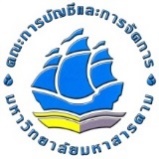   คณะการบัญชีและการจัดการ  มหาวิทยาลัยมหาสารคามแบบขออนุมัติสอบการศึกษาค้นคว้าอิสระ (Independent Study) 5 บท-------------------------------------ชื่อนิสิต  (นาย/นาง/นางสาว)…………………………………………………….…  รหัส  …………………………………..  เบอร์โทรศัพท์…….…………….…เป็นนิสิตหลักสูตร  ………………………………………………………………….…   สาขาวิชา …………………………..…..……….….…............................... ระบบ  	 	(   )  ในเวลาราชการ   			(   )  นอกเวลาราชการขออนุมัติสอบการศึกษาค้นคว้าอิสระ1.  ชื่อเรื่อง  (ภาษาไทย)…………………………………………………………………………………..…………………………………………….………………..	………………………………………………………………………………………………………………………………………………………………..…….…………	………………………………………………………………………………………………………………………………………………………………..…….…………	(ภาษาอังกฤษ)………………………………………………………………………………….…………………………………………………………..……………	………………………………………………………………………………………………………………………………………………………………..…….…………	………………………………………………………………………………………………………………………………………………………………..…….…………     2.  กรณี งานวิจัยที่ต้องผ่านการรับรองจริยธรรมการวิจัยในมนุษย์ สัตว์เพื่องานทางวิทยาศาสตร์ หรือความปลอดภัยทางชีวภาพ           จะต้องผ่านการรับรองจริยธรรมการวิจัย หรืออยู่ระหว่างการขอรับรองจากคณะกรรมการที่ควบคุมหรือกำกับการดำเนินงาน          วิจัยในประเด็นดังกล่าว (ขั้นตอนดังเอกสารแนบท้าย)                 2.1  [    ]  งานวิจัยไม่ต้องผ่านการรับรองจริยธรรมการวิจัยในมนุษย์ สัตว์เพื่องานทางวิทยาศาสตร์ หรือความปลอดภัยทางชีวภาพ                 2.2  [    ]  งานวิจัยต้องผ่านการรับรองจริยธรรมการวิจัยในมนุษย์ สัตว์เพื่องานทางวิทยาศาสตร์ หรือความปลอดภัยทางชีวภาพ                   ผลการพิจารณาจริยธรรมการวิจัยใน (    ) มนุษย์  (    ) สัตว์เพื่องานทางวิทยาศาสตร์  (    ) ความปลอดภัยทางชีวภาพ			(   )  อยู่ระหว่างการขอรับรอง 			(   )  ผ่านการรับรอง 	เลขที่การรับรอง  	:  .......................................................... / 25..............วันที่รับรอง 	:  ……………………………………………. (ระบุ วัน เดือน ปี)		วันหมดอายุ 	:  ……………………………………………. (ระบุ วัน เดือน ปี)						ลงชื่อ………………………………………….……………..    นิสิต				                 (………………………….…………..………………….)   วันที่………เดือน……………พ.ศ. …….......3.  อาจารย์ที่ปรึกษาการศึกษาค้นคว้าอิสระเห็นชอบแล้ว			ลงชื่อ……………………………………………….……….……………..  	อาจารย์ที่ปรึกษาการศึกษาค้นคว้าอิสระหลัก			         (……………………………………….………………….)   	วันที่  …………..เดือน ……………….. พ.ศ. ……………			ลงชื่อ……………………………………………….……….……………..  	อาจารย์ที่ปรึกษาการศึกษาค้นคว้าอิสระร่วม			         (……………………………………….………………….)   	วันที่  …………..เดือน ……………….. พ.ศ. ……………4.  กำหนดให้มีการสอบการศึกษาค้นคว้าอิสระ     ในวันที่………….เดือน……………....….พ.ศ.  …………..…….   เวลา………………..…..น.  สถานที่/ห้อง.……………………….………………….      อาคาร…………………………………………………………………………….………คณะ………………..…………………….………………………………….			ลงชื่อ……………………………………..……………..………………………  ประธานกรรมการบริหารหลักสูตร		                  (…………………………………..…………..………………………….)			         วันที่………เดือน…………………………พ.ศ. ……...……..5. ความเห็นรองคณบดีฝ่ายวิชาการและพัฒนานิสิต	(   )  เห็นชอบ (   )  ไม่เห็นชอบ           เนื่องจาก..........................................................................................................................................................................................  			ลงชื่อ……………………………………..……………..……  รองคณบดีฝ่ายวิชาการและพัฒนานิสิต			      (ผู้ช่วยศาสตราจารย์ ดร.จุฬารัตน์  ขันแก้ว)       วันที่…….…เดือน……..………พ.ศ. ...……..6.  ความเห็นคณบดี		(   )  ควรอนุมัติ  (   )  ไม่ควรอนุมัติ  เนื่องจาก……………………………………………………………………………..………………………………………………	………………………………………………………………………………………………………………………………………………………………..…….…………	………………………………………………………………………………………………………………………………………………………………..…….…………				ลงชื่อ……………………………………..……………..………………………  			                             (อาจารย์ ดร.ชลธิชา  ธรรมวิญญู)                           คณบดีคณะการบัญชีและการจัดการ				         วันที่………เดือน…………………………พ.ศ. ……...……..*************************************************************************************************************************เอกสารประกอบแบบฟอร์มขออนุมัติสอบเค้าโครงการศึกษาค้นคว้าอิสระ (Independent Study)เล่มการศึกษาค้นคว้าอิสระ (Independent Study) เรียบร้อยแล้ว จำนวน 5 เล่ม สำหรับนิสิต ป.โทใบรายงานผลการเรียนฉบับปัจจุบันที่มีผลการลงทะเบียนรายวิชาการศึกษาค้นคว้าอิสระในภาคเรียนที่ยื่นเรื่องขอขึ้นสอบใบเสร็จรับเงินสำเนาอีเมล์ผลการพิจารณาเห็นชอบการศึกษาค้นคว้าอิสระของอาจารย์ที่ปรึกษา จากระบบ iThesis ใบรับรองอนุมัติจริยธรรมฯ (กรณีที่งานวิจัยต้องผ่านการรับรองจริยธรรม)หมายเหตุ : เค้าโครงฯ ฉบับย่อให้พิมพ์เท่านั้น  ปรับปรุง 29 ก.ย. 2564